Oranisation / companyTime roomJob-seeker (name or nickname)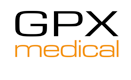 10:00 – 10:20MA8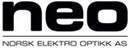 10:20 - 10:40MA8AC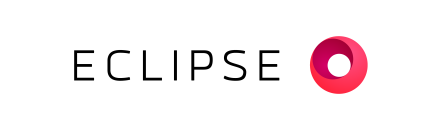 11:00 – 11:20MA8FAAH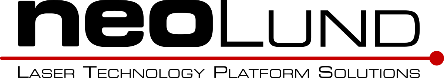 11:20 – 11:40MA811:40 – 12:00MA8ALS12:00 – 12:20MA810:00 – 10:20MA8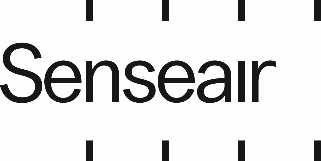 11:00 – 11:20MA8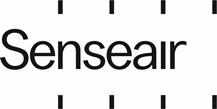 11:40 – 12:00MA 812:00 – 12:20MA8